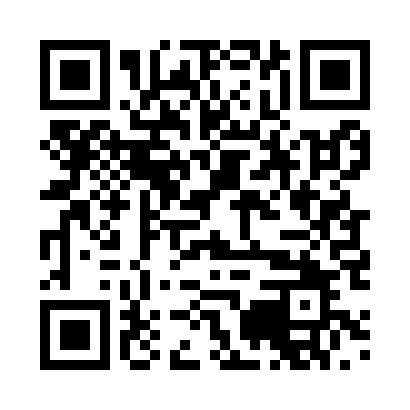 Prayer times for Abersfeld, GermanyWed 1 May 2024 - Fri 31 May 2024High Latitude Method: Angle Based RulePrayer Calculation Method: Muslim World LeagueAsar Calculation Method: ShafiPrayer times provided by https://www.salahtimes.comDateDayFajrSunriseDhuhrAsrMaghribIsha1Wed3:345:541:165:178:3810:482Thu3:305:521:155:188:3910:513Fri3:275:501:155:188:4110:544Sat3:245:491:155:198:4310:575Sun3:215:471:155:198:4410:596Mon3:185:451:155:208:4611:027Tue3:145:441:155:218:4711:058Wed3:115:421:155:218:4911:089Thu3:085:411:155:228:5011:1110Fri3:045:391:155:228:5111:1411Sat3:015:371:155:238:5311:1712Sun2:595:361:155:248:5411:2013Mon2:595:351:155:248:5611:2314Tue2:585:331:155:258:5711:2315Wed2:585:321:155:258:5911:2416Thu2:575:301:155:269:0011:2517Fri2:575:291:155:269:0111:2518Sat2:565:281:155:279:0311:2619Sun2:565:261:155:279:0411:2620Mon2:555:251:155:289:0511:2721Tue2:555:241:155:289:0711:2822Wed2:545:231:155:299:0811:2823Thu2:545:221:155:299:0911:2924Fri2:545:211:155:309:1111:2925Sat2:535:201:155:309:1211:3026Sun2:535:191:165:319:1311:3127Mon2:535:181:165:319:1411:3128Tue2:525:171:165:329:1511:3229Wed2:525:161:165:329:1611:3230Thu2:525:151:165:339:1711:3331Fri2:525:141:165:339:1911:33